発育の記録（乳幼児）身長・体重を測定した記録として活用してください。	体格の目安となるカウプ指数は次の計算式で算出できます。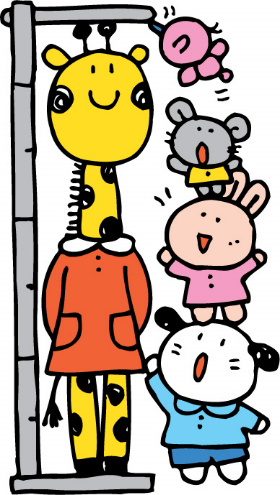 判　定カウプ指数やせすぎ１２以下やせぎみ１３～１４標準１５～１８太りぎみ１９～２１太りすぎ２２以上年月日身長体重カウプ指数備考